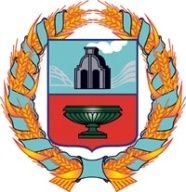 СОБРАНИЕ ДЕПУТАТОВ          КЛЮЧЕВСКОГО  	 СЕЛЬСОВЕТАТюменцевского районаАЛТАЙСКОГО КРАЯРЕШЕНИЕ28.06.2018 г                                                                                                                             № 31с.  Ключи О протесте прокурора на решение СД от 25.12.2015г.№101«  Положение о порядке осуществления муниципального жилищного контроля на территории МО Ключевской сельсовет Тюменцевского района Алтайского края»Рассмотрев протест прокурора от 28.03.2018г.№02-09-2018 на решение №101 СД от 25.12.2015г.Собрание депутатов Ключевского сельсоветаРЕШИЛО:  1.Отменить: решение № 101 от 25.12.2015 года « Положение о порядке осуществления муниципального жилищного контроля  на территории муниципального образования Ключевской сельсовет Тюменцевского района Алтайского края.  2. Контроль за выполнением данного  решения оставляю за собой.Глава сельсовета                                                                                 П.И.Кулибанов                                                                                 Антикоррупционная экспертиза проведена.                                   Е.М.ДуплищеваКоррупциогенные факторы отсутствуют